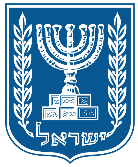 מדינת ישראלרשות האכיפה והגבייהכו' תשרי תשפ"א                                                                                                             מס' סימוכין: 3044-20-0030לכבוד
רבקי דבשבאמצעות דוא"ל:rivki.dvash@mail.huji.ac.ilהנדון: מענה לפנייתך לקבלת מידע בהתאם לחוק חופש המידעבמענה לפנייתך מצורפים  2 גליונות (הקבצים מעודכנים ליום 11.10.20):יישובים שנמצאים ברשימת היישובים של הלמ"ס – סה"כ 1221 ישובים 248,366 קנסות. יישובים שלא נמצאים ברשימת היישובים של הלמ"ס – סה"כ 520 ישובים 15,307 קנסות. קנסות אשר הוחזרו למשטרה על פי בקשתה הוחרגו מהקובץ.בברכה,רבקה אהרוני 
הממונה על העמדת מידע לציבור
רשות האכיפה והגבייה